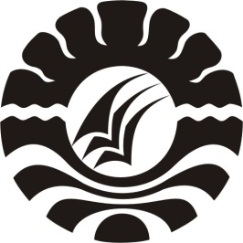 SKRIPSIPENERAPAN MODEL PEMBELAJARAN ROLE PLAYING DALAM MENINGKATKAN HASIL BELAJAR PENDIDIKAN KEWARGANEGARAAN PADA SISWA KELAS IV SDN MAPPALA DAN SEKOLAHKU KECAMATAN RAPOCINIKOTA MAKASSAR DESI YULIANA BISAYPROGRAM STUDI PENDIDIKAN GURU SEKOLAH DASARFAKULTAS ILMU PENDIDIKAN UNIVERSITAS NEGERI MAKASSAR2017